Управляющая компания  ООО «Жилкомсервис №2 Калининского района»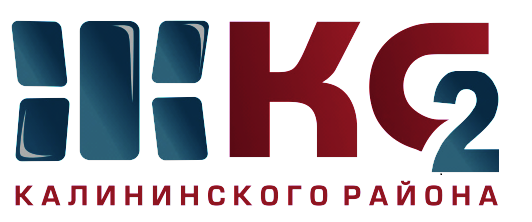 Проведение текущего ремонта общего имущества МКД по ООО "Жилкомсервис № 2  Калининского района"Проведение текущего ремонта общего имущества МКД по ООО "Жилкомсервис № 2  Калининского района"Проведение текущего ремонта общего имущества МКД по ООО "Жилкомсервис № 2  Калининского района"Проведение текущего ремонта общего имущества МКД по ООО "Жилкомсервис № 2  Калининского района"Проведение текущего ремонта общего имущества МКД по ООО "Жилкомсервис № 2  Калининского района"Проведение текущего ремонта общего имущества МКД по ООО "Жилкомсервис № 2  Калининского района"Проведение текущего ремонта общего имущества МКД по ООО "Жилкомсервис № 2  Калининского района"Проведение текущего ремонта общего имущества МКД по ООО "Жилкомсервис № 2  Калининского района"Проведение текущего ремонта общего имущества МКД по ООО "Жилкомсервис № 2  Калининского района"Проведение текущего ремонта общего имущества МКД по ООО "Жилкомсервис № 2  Калининского района"за период с 02.04.2018 по 06.04.2018за период с 02.04.2018 по 06.04.2018за период с 02.04.2018 по 06.04.2018за период с 02.04.2018 по 06.04.2018за период с 02.04.2018 по 06.04.2018за период с 02.04.2018 по 06.04.2018за период с 02.04.2018 по 06.04.2018за период с 02.04.2018 по 06.04.2018за период с 02.04.2018 по 06.04.2018за период с 02.04.2018 по 06.04.2018Адреса, где проводится текущий ремонтАдреса, где проводится текущий ремонтАдреса, где проводится текущий ремонтАдреса, где проводится текущий ремонтАдреса, где проводится текущий ремонтАдреса, где проводится текущий ремонтАдреса, где проводится текущий ремонтАдреса, где проводится текущий ремонтАдреса, где проводится текущий ремонтАдреса, где проводится текущий ремонткосметический ремонт лестничных клетокосмотр и ремонт фасадовобеспечение нормативного ТВРгерметизация стыков стеновых панелейремонт крышликвидация следов протечекустановка энергосберегающих технологийремонт квартир ветеранам ВОВ, инвалидов, малоимущих гражданпроверка внутриквартирного оборудованияУправляющая компания, ответственная за выполнении работ12345678910С. Ковалевской, д. 12 корп. 1 - 5 пар - в работеСеверный пр., д. 77 корп. 4 - 1,2,6  пар выполненоНауки, д. 65 - 1,2 пар - в работеГражданский 66 корп. 2, 73, 51 корп. 4, Тихорецкий 7 корп. 6 - удаление граффити с фасадов МКДГражданский15 корп. 1 - ремонт оснований балконных плитВерности, д. 3, д. 13  - ремонт оснований балконных плитНепокоренных, д. 13 корп. 1 - ремонт оснований балконных плитТихорецкий пр.,д. 7 корп. 3 - начаты работы по утеплению чердачного помещения (ТВР) Непокоренных, д. 13 корп. 3 - работы по нормализации ТВР закончены (утепление чердачного помещения и вентшахт)Бутлерова, д. 18 кв. 78Светлановский пр., д. 34 - 2 параднаяСветлановский пр., д. 34 - кв. 45Северный пр.. Д. 77 корп. 4 - 1,2,6  пар  - установка энергосберегающих светильников в парадныхНауки, д. 65 - 1,2 пар- установка энергосберегающих светильников в парадныхС. Ковалевской, д. 18 - установка окон ПВХГражданский пр., д. 92 корп. 1, 90 корп. 1 - проверка внутриквартирного газового оборудованияООО "Жилкомсервис №2"